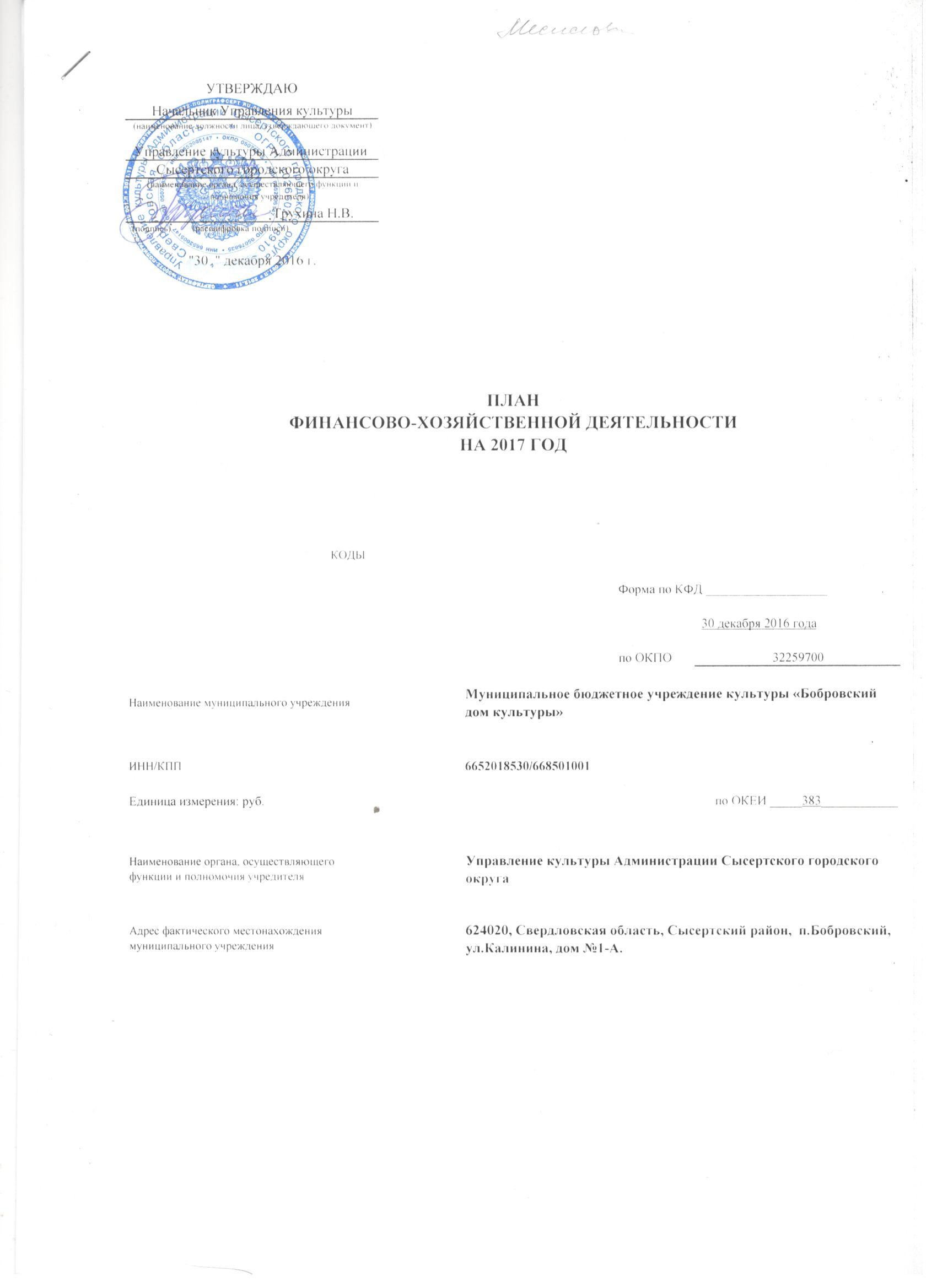 I. СВЕДЕНИЯ О ДЕЯТЕЛЬНОСТИ МУНИЦИПАЛЬНОГО УЧРЕЖДЕНИЯ1.1.1 {ели деятельности муниципального бюджетного учреждения:Учреждение осуществляет свою деятельность в соответствии с предметом и целями деятельности, определенными законодательством Российской Федерации. Свердловской области, нормативными правовыми актами Сысертского городского округа и настоящим Уставом, путем выполнения работ. исполнения функций и оказания услуг в сфере культуры.Учреждение создано с целью организации досуга и приобщения жителей Сысертского городского округа к творчеству, культурному развитию и самообразованию, любительскому искусств) и ремеслам. Деятельность Учреждения направлена на создание, сохранение, распространение и освоение культурных ценностей, предоставление культурных благ населению в различных формах и видах.1.2. Виды деятельности муниципального бюджетного учреждения:Учреждение осуществляет следующие основные виды деятельности: работа по организации и проведению культурно-массовых мероприятий, в том числе: проведение различных по форме и тематике культурно-досуговых мероприятий - праздников, представлений, смотров, фестивалей, конкурсов, концертов, спектаклей, выставок, вечеров, игровых развлекательных программ, в том числе мероприятий по результатам творческой деятельности клубных формирований: организация работы лекториев, народных университетов, школ и курсов по различным отраслям знаний, друз их форм просветительской работы, в том числе на абонементной основе: работа по организации деятельности клубных формирований, в том числе создание и организация работы любительских творческих коллективов, кружков, студий, любительских объединений, клубов по интересам различной направленности и других клубных формирований: работа по созданию концертов и концертных программ, иных зрелищных мероприятий:-4) работа по созданию условий для досуга и массового отдыха жителей: методическая работа (методические, координационно-учебные мероприятия. подготовка информационно-методических материалов), в том числе: оказание консультативной, методической и организационной помощи в подготовке и проведении культурно-досуговых мероприятий; подготовка методических и информационных материалов, справочной информации: изучение, обобщение и распространение опыта культурно-досуговой, воспитательной работы Учреждения и других культурно-досуговых организаций: повышение квалификации административно-технического персонала, творческих работников (основного персонала); услуга по показу кино-видеофильмов: услуга по показу концертов и концертных программ, иных зрелищных мероприятий, в том числе в режиме удаленного доступа; услуги по распространению входных билетов и абонементов на посещение театрально-зрелищных, культурно- просветительных и зрелищно-развлекательных мероприятий, аттракционов в парке культуры и отдыха: предоставление информации о времени и месте культурных мероприятий. анонсы данных мероприятий в электронном виде.3 Учреждение может осуществлять предпринимательскую и иную приносящую доход деятельность лишь постольку, поскольку то служит достижению у ставных целей, а именно: организация и проведение вечеров отдыха, танцевальных и других вечеров, праздников, встреч, гражданских и семейных обрядов, литературно-музыкальных гостиных, базов, дискотек, концертов, спектаклей и других культурно- досуговых мероприятий, в том числе по заявкам организаций, предприятий и отдельных граждан на договорной основе: предоставление оркестров, ансамблей, самодеятельных художественных коллективов и отдельных исполнителей для семейных, гражданских, корпоративных праздников и торжеств па договорной основе: обучение в платных кружках, студиях, на курсах на договорной основе: оказание консультативной, методической и организационно-творческой помощи в подготовке и проведении культурно- досуговых мероприятий на договорной основе; услуги по предоставлению напрокат аудио, видео носителей из фондов Учреждения; услуги по предоставлению на прокат звукотехнического оборудования, музыкальных инструментов: услуги по предоставлению на прокат костюмов, обуви, театрального реквизита, бутафории, постижерских принадлежностей, культ инвентаря; услуги по звукозаписи, по изготовлению копий звукозаписей из фонотек Учреждения: услуги по репродуцированию. ксерокопированию с печатной прозу книи: услуги по предоставлению в аренду сценических и концертных площадок другим учреждениям культуры и искусства: предоставление различных видов услуг, в том числе: услуги фотосъемки; предоставление прочих услуг, в том числе: моделирование текстильных изделий, одежды, обуви; услуги художников-оформителей; услуги по организации выставок, ярмарок, конгрессов; прочая зрелищно-развлекательная деятельность, в том числе: деятельность студий звукозаписи; деятельность танцплощадок, дискотек, школ танцев; прочая деятельность в области спорта, в том числе: организация и проведение спортивных мероприятий на открытом воздухе или в закрытом помещении для профессионалов или любителей;-деятельность по содействию и подготовке спортивных мероприятий; Осуществление рекламно-маркетинговых услуг, подготовка и размещение рекламы на афишных тумбах, рекламных щитах, стендах для афиш и объявлений, в витринах, в демонстрационных залах, размещение рекламы на автомобилях и автобусах и т.п.; распространение или адресная рассылка рекламных материалов; предоставление места для рекламы; реализация программ на спектакли и концерты, каталогов и буклетов; изготовление сценических костюмов, обуви, реквизита, каркасных ростовых кукол; предоставление помещений в аренду; предоставление прочих персональных услуг, организация работы спортивно-оздоровительных клубов и секций, групп туризма и здоровья, компьютерных клубов, игровых и тренажерных залов и других подобных игровых и развлекательных досуговых объектов; предоставление услуг по организации питания и отдыха посетителей, в том числе деятельность баров; предоставление игровых комнат для детей (с воспитателем на время проведения мероприятий для взрослых); работа по созданию условий для досуга и массового отдыха жителей, в том числе:-деятельность игровых залов, эксплуатация игровых автоматов; деятельность по привлечению добровольных пожертвований физических и юридических лиц;ПОКАЗАТЕЛИ ФИНАНСОВОГО СОСТОЯНИЯ УЧРЕЖДЕНИЯШ. ПОКАЗАТЕЛИ ПО ПОСТУПЛЕНИЯМ И ВЫПЛАТАМ УЧРЕЖДЕНИЯКод	Сумма	на	годIV. МЕРОПРИЯТИЯ РАЗВИТИЯ МУНИЦИПАЛЬНОГО УЧРЕЖДЕНИЯ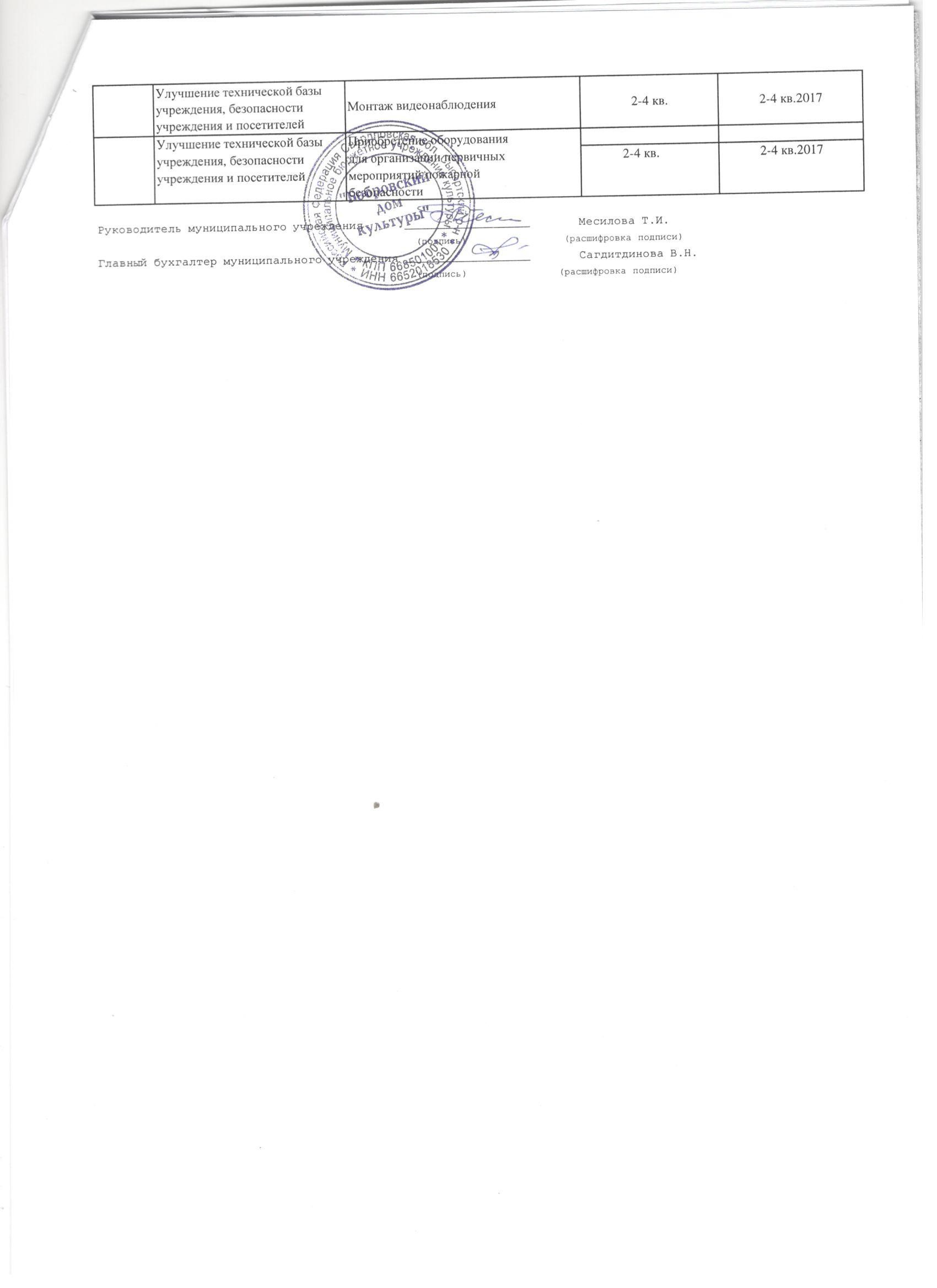 Наименование показателяСуммаI. Нефинансовые активы, всего:3 632 582,79из них:1.1. Общая балансовая стоимость недвижимого муниципального имущества, всего2 400 000,00в том числе:1.1.1. Стоимость имущества, закрепленного собственником имущества за муниципальным учреждением на праве оперативного управления2 400 000,001.1.2. Стоимость имущества, приобретенного муниципальным учреждением за счет выделенных собственником имущества учреждения средств1.1.3. Стоимость имущества, приобретенного муниципальным учреждением за счет доходов, полученных от платной и иной приносящей доход деятельности1.1.4. Остаточная стоимость недвижимого муниципального имущества1.2. Общая балансовая стоимость движимого муниципального имущества, всего1 232 582,79в том числе:1.2.1. Общая балансовая стоимость особо ценного движимого имущества580 978,741.2,2. Остаточная стоимость особо ценного движимого имущества89 142,80II. Финансовые активы, всего0из них:2.1. Дебиторская задолженность по доходам, полученным за счет средств местного бюджета2.2. Дебиторская задолженность по выданным авансам, полученнымза счет средств бюджета Сысертского городского округа, всего:в том числе:2.2.1. По выданным авансам на услуги связи2.2.2. По выданным авансам на транспортные услуги2.2.3. По выданным авансам на коммунальные услуги2.2.4. По выданным авансам на услуги по содержанию имущества2.2.5. По выданным авансам на прочие услуги2.2.6. По выданным авансам на приобретение основных средств2.2.7. По выданным авансам на приобретение нематериальных активов2.2.8. По выданным авансам на приобретение непроизведенных активов2.2.9. По выданным авансам на приобретение материальных запасов2.2.10. По выданным авансам на прочие расходы2.3. Дебиторская задолженность по выданным авансам за счет доходов, полученных от платной и иной приносящей доход деятельности, всего:0в том числе:2.3.1. По выданным авансам на услуги связи2.3.2. По выданным авансам на транспортные услуги2.3.3. По выданным авансам на коммунальные услуги2.3.4. По выданным авансам на услуги по содержанию имущества2.3.5. По выданным авансам на прочие услуги2.3.6. По выданным авансам на приобретение основных средств2.3.7. По выданным авансам на приобретение нематериальных активов2.3.8. По выданным авансам на приобретение непроизведенных активов2.3.9. По выданным авансам на приобретение материальных запасов2.3.10. По выданным авансам на прочие расходыIII. Обязательства, всего0из них:3.1. Просроченная кредиторская задолженность3.2. Кредиторская задолженность по расчетам с поставщиками и подрядчиками за счет средств бюджета Сысертского городского округа, всего:в том числе:3.2.1. По начислениям на выплаты по оплате труда3.2.2. По оплате услуг связи3.2.3. По оплате транспортных услуг3.2.4. По оплате коммунальных услуг3.2.5. По оплате услуг по содержанию имущества3.2.6. По оплате прочих услуг3.2.7. По приобретению основных средств3.2.8. По приобретению нематериальных активов3.2.9. По приобретению непроизведенных активов3.2.10. По приобретению материальных запасов3.2.11. По оплате прочих расходов3.2.12. По платежам в бюджет3.2.13. По прочим расчетам с кредиторами3.3. Кредиторская задолженность по расчетам с поставщиками и подрядчиками за счет доходов, полученных от платной и иной приносящей доход деятельности, всего:0в том числе:3.3.1. По начислениям на выплаты по оплате труда3.3.2. По оплате услуг связи *3.3.3. По оплате транспортных услуг3.3.4. По оплате коммунальных услуг3.3.5. По оплате услуг по содержанию имущества3.3.6. По оплате прочих услуг3.3.7. По приобретению основных средств3.3.8. По приобретению нематериальных активов3.3.9. По приобретению непроизведенных активов3.3.10. По приобретению материальных запасов3.3.11. По оплате прочих расходов3.3.12. По платежам в бюджет3.3.13. По прочим расчетам с кредиторамиНаименование показателяпобюджетной классификац ии операции сектора государствен ного управленияТекущий финансовый год1-й плановый год2-й плановый годПланируемый остаток средств на начало планируемого годаXВ том числе по субсидииПоступления, всего:X14 125 100,0011 937 500,0011 437 500,00в том числе:XСубсидии на выполнение муниципального заданияX11 132 500,0011 132 500,0011 132 500,00в том числе:XРабота по организации и проведению культурно-массовых мероприятий10 282 000,0010 282 000,0010 282 000,00Работа по организации деятельности клубных формирований158 200,00158 200,00158 200,00Содержание имущества692 300,00692 300,00692 300,00Субсидии на иные целиX41 000,00Субсидии на иные целиX150 000,00Субсидии на иные целиX2 596 600.00600 000,00100 000,00Поступления от оказания муниципальным учреждением услуг (выполнения работ), предоставление которых для физических и юридических лиц осуществляется на платной основе, всегоX195 000,00195 000,00195 000,00в том числе, относящихся в соответствии с уставом учреждения к основным видам деятельностиXРабота по организации и проведению культурно-массовых мероприятийXВ том числе, иные платные услуги, не относящиеся к основными видам деятельности учреждения:195 000,00195 000,00195 000,00Поступления от иной приносящей доход деятельности, всего:X10 000,0010 000,0010 000,00в том числе:XДоходы от собственности10 000,0010 000,0010 000.00Доходы от штрафов, пеней, иных сумм принудительного изъятия*Безвозмездные поступления от бюджетовДоходы от операций с активами, в том числеОт выбытий основных средствОт выбытий нематериальных активовОт выбытий материальных запасовОт выбытий ценных бумаг, кроме акцийОт выбытий акцийОт выбытий иных финансовых активовИные доходы (добровольные пожертвования)0,000,000,00Планируемый остаток средств на конец планируемого годаXВыплаты, всего:90014 125 100,0011 937 500,0011 437 500,00в том числе:Опла та труда и начислении на выплаты но оплате труда, всего21010 195 897,0010 195 897,0010 195 897,00из них:Заработная плата211 (801032611)7 775 000,007 775 000,007 775 000,00Заработная плата21 155 988,4855 988,4855 988,48Прочие выплаты212(801032611)0.000,000,00Начисления на выплаты по оплате труда213 (801032611)2 348 000,002 348 000,002 348 000,00Начисления на выплаты по оплате труда21316 908,5216 908,5216 908,52Оплата работ, услуг, всего2203 771 150,001 624 550,001 124 550,00из них:Услуги связи221 (801032612)28 800,0028 800,0028 800,00Услуги связи2210,000,000,00Транспортные услуги2220,000,000,00Коммунальные услуги223 (801032612)692 300,00692 300,00692 300,00Коммунальные услуги223600,00600,00600,00Арендная плата за пользование имуществом224Работы, услуги по содержанию имущества225(801032612)74 500,0074 500,0074 500,00Работы, услуги по содержанию имущества (иные цели.)612225(801032612)2 596 600,00600 000,00100 000,00Работы, услуги по содержанию имущества225250,00250,00250,00Прочие работы, услуги226 (801032612)207 900,00207 900,00207 900,00Прочие работы, услуги (иные цели)612226 (801032612)150 000,00Прочие работы, услуги226200,00200,00200,00Безвозмездные перечисления организациям, всего240из них:Безвозмездные перечисления государственным и муниципальным организациям241Социальное обеспечение, всего260из них:Пособия по социальной помощи населению262Пенсии, пособия, выплачиваемые организациями сектора государственного управления263Прочие расходы290 (801032612)Прочие расходы29020 000,0020 000.0020 000,00Поступление нефинансовых активов, всего300158 053,00117 053,00117 053,00из них:Увеличение стоимости основных средств (иные цели) 612310 (801032612Б))41 000,00Увеличение стоимости основных средств310108 000,00108 000,00108 000.00Увеличение стоимости нематериальных активов* 320Увеличение стоимости непроизводственных активов330Увеличение стоимости материальных запасов340 (801032612)6 000.006 000,006 000,00Увеличение стоимости материальных запасов3403 053,003 053,003 053,00Поступление финансовых активов, всего500из них:Увеличение стоимости ценных бумаг, кроме акций и иных форм участия в капитале520Увеличение стоимости акций и иных форм участия в капитале530Справочно:Объем публичных обязательств, всегоX№ п/пЗадачаМероприятиеПлановый результатСрок исполненияУлучшение технической базы учреждения, повышение посещаемости мероприятий учрежденияТехническое перевооружение системы отопления1-Зкв.2-3 кв. 2017